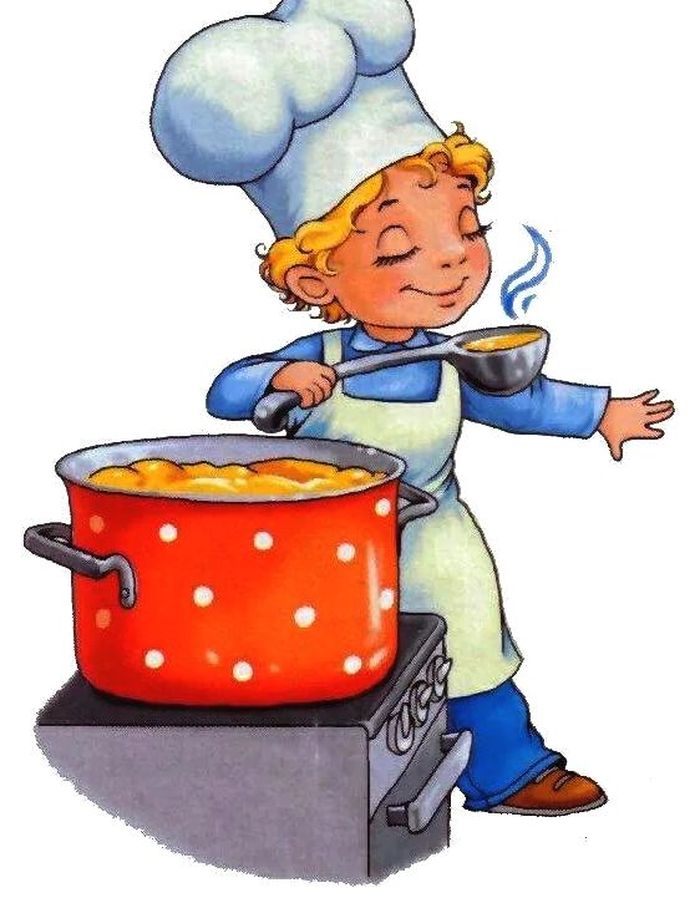 Меню 14 апреля 2022г1выход  фактическийкалорийностьСтоимость блюдаЗАВТРАКСуп картофельный с макаронными250гр17413,67Кисель200гр83,84Хлеб30гр401,35Обед:Каша гречневая рассыпчатая200гр25715,12Сосиски соус томатный120гр25743,75Хлеб60гр1003Салат со свежей капустой100гр10110.54Кисель200гр83,8494591,27